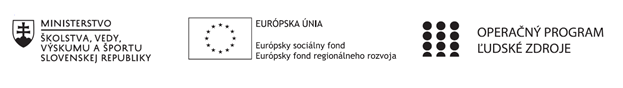 Správa o činnosti pedagogického klubu Príloha:Prezenčná listina zo stretnutia pedagogického klubuPríloha správy o činnosti pedagogického klubu                                                                                             PREZENČNÁ LISTINAMiesto konania stretnutia: SŠUP Nitra, Samova 14, 949 01 NitraDátum konania stretnutia: 14.1.2022Trvanie stretnutia:  od 13:35 hod  - do 15:35 hod	Zoznam účastníkov/členov pedagogického klubu:Meno prizvaných odborníkov/iných účastníkov, ktorí nie sú členmi pedagogického klubu  a podpis/y:Prioritná osVzdelávanieŠpecifický cieľ1.2.1 Zvýšiť kvalitu odborného vzdelávania a prípravy reflektujúc potreby trhu prácePrijímateľSúkromná škola umeleckého priemyslu, Samova 14, NitraNázov projektuZrkadlo k praxiKód projektu  ITMS2014+NFP312010Z850Názov pedagogického klubu Moderná informatikaDátum stretnutia  pedagogického klubu14.1.2022Miesto stretnutia  pedagogického klubuSŠUP NitraMeno koordinátora pedagogického klubuMgr. Eduard Sádovský, PhD.Odkaz na webové sídlo zverejnenej správyhttps://www.ssusnitra.sk/moderna_informatika/Manažérske zhrnutie:Kľúčové slová: obrazové zdroje, základná úprava obrázkov,  EDUpage,  Náplň práce klubu na školský rok 2021/2022.Praktické využitie EDUpage.Online možnosti vzdelávania.Základy práce s virtuálnou grafikou.Vektorová a bitmapová grafika s možnosťou editovania pre pedagogické potreby.Tvorba animácii ako motivačných prvkov hodiny.Digitalizácia dokumentov.Optimalizácia digitálnych dokumentov a ich formátov.Prenos a archivácia dokumentov.Hlavné body, témy stretnutia, zhrnutie priebehu stretnutia: Vektorová grafikaFilozofia a charakteristika vektorovej grafiky. Vektorová grafika vs. bitmapa. Vektory, cesty, funkcie ako synonymum pre objekty v prostredí. Základná práca, formáty a editory. Predstavenie využitia v práci (praxi) pedagóga. Závery a odporúčania:Pre použitie v praxi je komplexne využívanie a striedanie vektorových a bitmapových nástrojov optimálnou možnosťou ako vizuálne dopĺňať vyučovanie. Bitmapa umožňuje prácu s fotografickým materiálom, kde sa pomocou selekcie dá presne upozorniť na detaily, ktoré učiteľ vysvetľuje. Vektorová grafika oproti tomu pomáha jasnejšie a plne kontrolovane realizovať grafy, schémy ďaleko za klasické možnosti prezentačného softvéru. Okrem toho pri manipulácii vektor zostáva tvarovo čistý a čitateľný. Okrem toho má škola kompletné licencie na prezentovaný profesionálny soft, ktorý by týmto spôsobom dosiahol optimálne využívanie.Prezentované postupy členovia klubu ocenili a spolu s prednášajúcim si pripravili niekoľko materiálom do svojho pedagogického portfólia.Vypracoval (meno, priezvisko)Mgr. Eduard Sádovský, PhD.Dátum14.1.2022PodpisSchválil (meno, priezvisko)Mgr. Eduard Sádovský, PhD.Dátum14.1.2022PodpisPrioritná os:VzdelávanieŠpecifický cieľ:1.2.1 Zvýšiť kvalitu odborného vzdelávania a prípravy reflektujúc potreby trhu prácePrijímateľ:Súkromná škola umeleckého priemyslu, Samova 14, 949 01 NitraNázov projektu:Zrkadlo k praxiKód ITMS projektu:NFP312010Z850Názov pedagogického klubu:Moderná informatikač.Meno a priezviskoPodpisInštitúcia1Eduard SádovskýSŠUP Nitra2Jozef KrajčoSŠUP Nitra3Peter BartaSŠUP Nitra4Eva FabováSŠUP Nitra5Ivan GregušSŠUP Nitra6Patrik ŠoporSŠUP Nitra7Barbora LipováSŠUP Nitrač.Meno a priezviskoPodpisInštitúcia